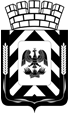 Администрация Ленинского городского округа 
Московской областиФИНАНСОВОЕ УПРАВЛЕНИЕ
АДМИНИСТРАЦИИ ЛЕНИНСКОГО ГОРОДСКОГО ОКРУГА
МОСКОВСКОЙ ОБЛАСТИПриказ О внесении изменений в Порядок формирования и применения бюджетной классификации Российской Федерации в части, относящейся к бюджету Ленинского городского округа Московской областиПРИКАЗЫВАЮ:1. Утвердить прилагаемые изменения, которые вносятся в Порядок формирования и применения бюджетной классификации Российской Федерации в части, относящейся к бюджету Ленинского городского округа Московской области, утвержденный приказом Финансово-экономического управления администрации Ленинского городского округа Московской области от 02.11.2020 №42, (далее-изменения).2. Настоящий приказ вступает в силу со дня его подписания.3. Начальнику организационно-правового отдела Т.И. Русановой обеспечить размещение приказа в информационно-телекоммуникационной сети Интернет по адресу: http://www.adm-vidnoe.ru.4. Контроль за исполнением настоящего приказа оставляю за собой.Заместитель главы городского округа-начальник Финансового управления		                   Л.В. КолмогороваУтвержденыприказом Финансового управления администрации Ленинского городского округа Московской области от 28.03.2024 № 22ИЗМЕНЕНИЯ,которые вносятся в Порядок формирования и применения бюджетной классификации Российской Федерации в части, относящейся к бюджету Ленинского городского округа Московской областиВ разделе III «Классификация расходов бюджета»:1)  дополнить строками следующего содержания:«R0000-R9990 используются для отражения расходов местных бюджетов (за исключением расходов по финансовому обеспечению региональных проектов, направленных на реализацию мероприятий (результатов) федеральных проектов (далее – региональный проект), в целях финансового обеспечения которых предоставляются субвенции из бюджета Московской области, в целях софинансирования (в том числе в полном объеме) которых бюджета Московской области предоставляются из федерального бюджета субсидии и иные межбюджетные трансферты.»;2) абзац 19 изложить в следующей редакции:«L0000-L9990 используются для отражения расходов бюджета округа (за исключением расходов по финансовому обеспечению региональных проектов), в целях софинансирования (в том числе в полном объеме) которых из бюджета Московской области предоставляются субсидии и иные межбюджетные трансферты, в целях софинансирования (в том числе в полном объеме) которых бюджету Московской области предоставляются из федерального бюджета субсидии и иные межбюджетные трансферты»;3) абзац 22 изложить в следующей редакции:«60000-69990 используется для отражения расходов бюджета округа, источником финансового обеспечения которых являются субвенции, предоставляемые из бюджета Московской области.»4) в абзаце 20 после слов «в целях софинансирования» дополнить словами «(в том числе в полном объеме)»;5) в абзаце 28 после слов «L0000-L9990,» дополнить словами «R0000-R9990,»;6) абзац 29 изложить в следующей редакции:на уровне первого-четвертого разрядов направлений расходов (50000-59990, R0000-R9990, 60000-69990);7) абзац 30 изложить в следующей редакции:на уровне второго-четвертого разрядов направлений расходов (L0000-L9990, S0000-S9990);8) абзац 26 изложить в следующей редакции:«97000 - 97499 используются для отражения расходов бюджета округа на цели, предусмотренные Правилами предоставления Федеральным казначейством бюджетам субъектов Российской Федерации бюджетных кредитов за счет временно свободных средств единого счета федерального бюджета, утвержденными постановлением Правительства Российской Федерации от 31.03.2023 N 525 "Об утверждении Правил предоставления Федеральным казначейством бюджетам субъектов Российской Федерации бюджетных кредитов за счет временно свободных средств единого счета федерального бюджета и о внесении изменения в пункт 12(1) Положения о Правительственной комиссии по региональному развитию в Российской Федерации" (далее - Правила), источником финансового обеспечения которых являются межбюджетные трансферты, имеющие целевое назначение, из бюджета Московской области в целях софинансирования расходных обязательств муниципальных образований, возникающих при осуществлении расходов на цели, предусмотренные Правилами, источником финансового обеспечения которых являются специальные казначейские кредиты, предоставляемые из федерального бюджета»9) абзац 27 изложить в следующей редакции:«К7000 - К7499 используются для отражения расходов бюджета округа на цели, предусмотренные Правилами, источником финансового обеспечения которых являются межбюджетные трансферты, имеющие целевое назначение, из бюджета Московской области, в целях софинансирования расходных обязательств муниципальных образований, возникающих при осуществлении расходов на цели, предусмотренные Правилами, источником финансового обеспечения которых являются средства бюджета Московской области, за исключением специальных казначейских кредитов»;10)  дополнить строками следующего содержания:«S7000-S7499 используются для отражения расходов бюджета округа на цели, предусмотренные Правилами, источником финансового обеспечения которых являются средства бюджета округа, в целях софинансирования которых из бюджета Московской области предоставляются указанные в абзацах двадцать шестом и двадцать седьмом настоящего пункта межбюджетные трансферты.Однозначной увязки направлений расходов целевых статей расходов бюджета округа с кодами соответствующих направлений расходов целевых статей расходов бюджета Московской области, установленными законом Московской области о бюджете Московской области на соответствующий финансовый год и на плановый период в составе ведомственной структуры расходов бюджета Московской области, на цели, предусмотренные Правилами:на уровне первого – пятого разрядов направлений расходов (97000-97499, К7000-К7499);на уровне второго – пятого разрядов направлений расходов (S7000-S7499)»;11) дополнить строками следующего содержания:«Расходы местных бюджетов, источником финансового обеспечения которых являются межбюджетные трансферты, предоставляемые из федерального бюджета за счет средств резервного фонда Президента Российской Федерации, резервного фонда Правительства Российской Федерации, отражаются по обособленным направлениям расходов, включающим в пятом разряде кода направления расходов значения " R " (для резервного фонда Президента Российской Федерации) и " F " (для резервного фонда Правительства Российской Федерации), или по обособленным направлениям расходов, включающим в наименовании направления расходов указание, за счет средств какого фонда осуществляется финансовое обеспечение расходов. Дополнительная детализация по направлениям расходов, включающим в коде направления расходов значения "F" и "R", не предусмотрена. Наименование целевой статьи, содержащей соответствующее направление расходов, источником финансового обеспечения которых являются указанные межбюджетные трансферты, может не включать указание на наименование источника средств федерального бюджета.Расходы местных бюджетов на реализацию региональных проектов по целевым статьям расходов формируются с учетом следующих особенностей:однозначной увязки 4-5 разряда десятизначного кода целевой статьи значению 4-5 разряда кода целевой статьи расходов федерального бюджета на реализацию соответствующих региональных проектов;отражения по кодам направлений расходов 50000-59990, соответствующим направлениям расходов федерального бюджета, в полном объеме, необходимом для исполнения соответствующего расходного обязательства муниципального образования, в целях финансового обеспечения (софинансирования) которых предоставляются межбюджетные трансферты из бюджета Московской области, источником финансового обеспечения которых являются межбюджетные трансферты;отражения по кодам направлений расходов S0000-S9990, 50009-59999 в полном объеме, необходимом для исполнения соответствующего расходного обязательства муниципального образования, в целях финансового обеспечения (софинансирования) которых предоставляются субсидии и иные межбюджетные трансферты из бюджета Московской области;привязкой на уровне второго - четвертого разрядов кода направления расходов S0000-S9990 с кодами соответствующих направлений расходов целевых статей расходов бюджета Московской области в составе ведомственной структуры расходов бюджета Московской области на соответствующий финансовый год и плановый период.в случае, если региональным проектом предусмотрено достижение значений мероприятий (результатов), превышающих значения, определенные в соглашении о реализации регионального проекта, обеспечивающего достижение целей, показателей и реализацию мероприятий (результатов) соответствующего федерального проекта (далее – Соглашение о реализации регионального проекта), и в составе регионального проекта сформированы два аналогичных мероприятия (результата), значения одного из которых (основного мероприятия (результата) соответствуют значениям, установленным в Соглашении о реализации регионального проекта, а второго (дополнительного мероприятия (результата) - соответствуют указанному превышению, то расходы, предусмотренные в целях достижения значений дополнительного результата, подлежат отражению по кодам направлений расходов, содержащим значения Д0000-Д9990, где второй - четвертый разряды кода соответствуют второму - четвертому разрядам кода направления расходов, соответствующего основному мероприятию (результату). При этом коды направлений расходов, содержащие значения 50000-59990, не применяются для направлений расходов местных бюджетов, соответствующих дополнительным мероприятиям (результатам).»от28.03.2024№22